Publicado en  el 04/11/2016 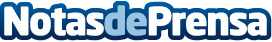 65 empresas representarán al sector móvil nacional en el pabellón de España del próximo Mobile World CongressEl pabellón de España abrirá sus puertas en el Mobile World Congress del 2017, la gran cita mundial dedicada al móvil, en la zona denominada el Congress Square y contará con una nueva imagen innovadora y servirá como escaparate para esta selección de firmas nacionalesDatos de contacto:Nota de prensa publicada en: https://www.notasdeprensa.es/65-empresas-representaran-al-sector-movil_1 Categorias: Telecomunicaciones Eventos E-Commerce Consultoría http://www.notasdeprensa.es